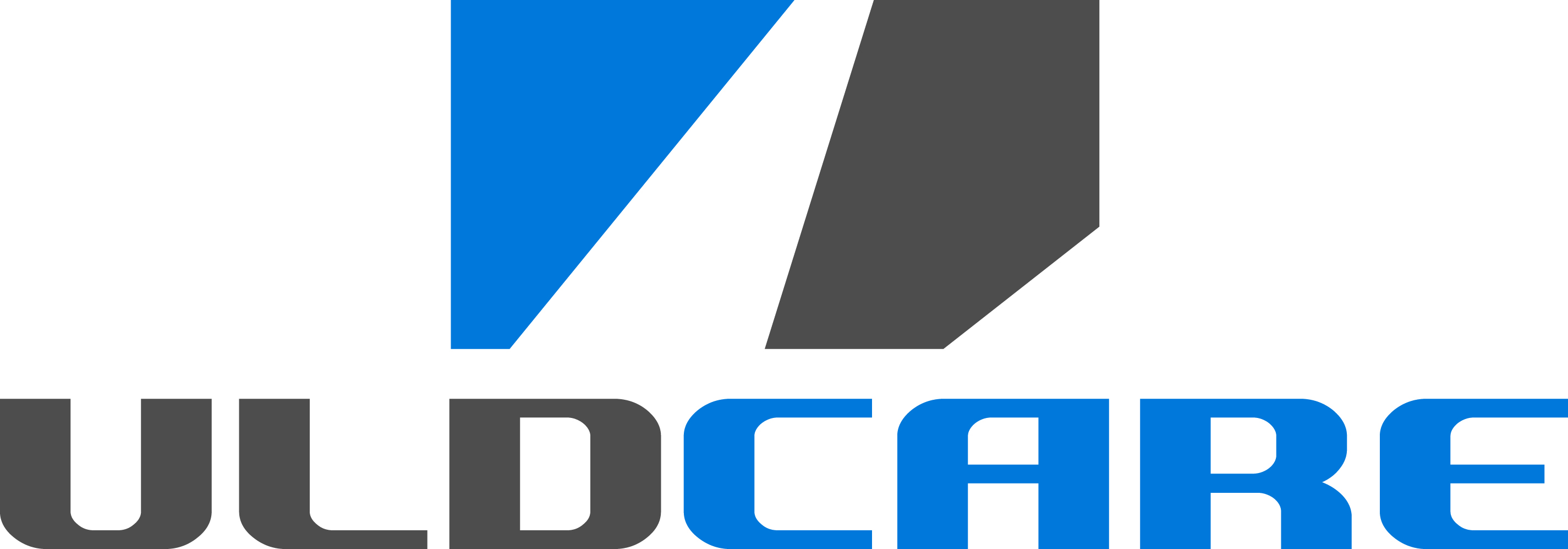 ULD CARE Annual ConferenceLos Angeles, California, USA – August 29-September 1, 2016Request for Official Letter of Invitation  Check with your local Embassy or Consulate for visa requirements when planning your trip.   If you are requested to provide a formal letter of invitation in order to obtain your visa, please complete the following information and e-mail the form back to:E-mail: louise.ladouceur@uldcare.comOnce your letter is ready, it will be sent to you via email.  It is advisable to make the request for the formal invitation letter as soon as possible even if your travel for the meeting has not yet been approved.  In some countries, it may take as much as 6 to 8 weeks to get a visa.Conference/Meeting Attending:ULD CARE Annual Conference – Los Angeles, California, USAName (as shown on Passport): Gender:  Male or FemaleNationality: Date of Birth: Passport Number: Issue Date: Expiry Date: Employer (company): Job TitleEmail Address: 